2021-04-12  Group 1 (3-4) Choose the correct answer. Use the Present Continuous:1. _______ you doing your homework?    a. Am                  b. Is            c.  Are2.  Mrs Marsh _____ cooking dinner.    a. am                   b. is              c. are3. The boys _____ playing basketball now.    a. am not             b. is  not         c.  are not4. _____ Terry listening to the radio?    a. Am                  b. Is               c.  Are5. What are you doing today? ___________a. I’m working        b. I’m work    c. I working6. _______ the children drawing?    a. Am                 b. Is                c.  Are7. The girls aren’t here. _______ playing table tennis.    a. There             b. They’re       c.  There are8. Is Ben travelling around Ireland this month? _________ .a. Yes, he is.           b. Yes, he travelling.      c. Yes, is he.Write sentences. Use the Present Progressive and the prompts given:1. Mary/sleep/moment.                                Mary is sleeping at the moment.2. Terry and Ted/play/computer games/now. ------------------------------------3. My parents/watch/a film/moment.              -------------------------------------4. you/make/omelette?                                  -----------------------------------5. Karen/study/history/these days.                 -----------------------------------6. I/not do/homework/now.                            -----------------------------------7. Stuart/not wear/jeans/today.                       -----------------------------------8. your friends/go to/school/now?                 ------------------------------------  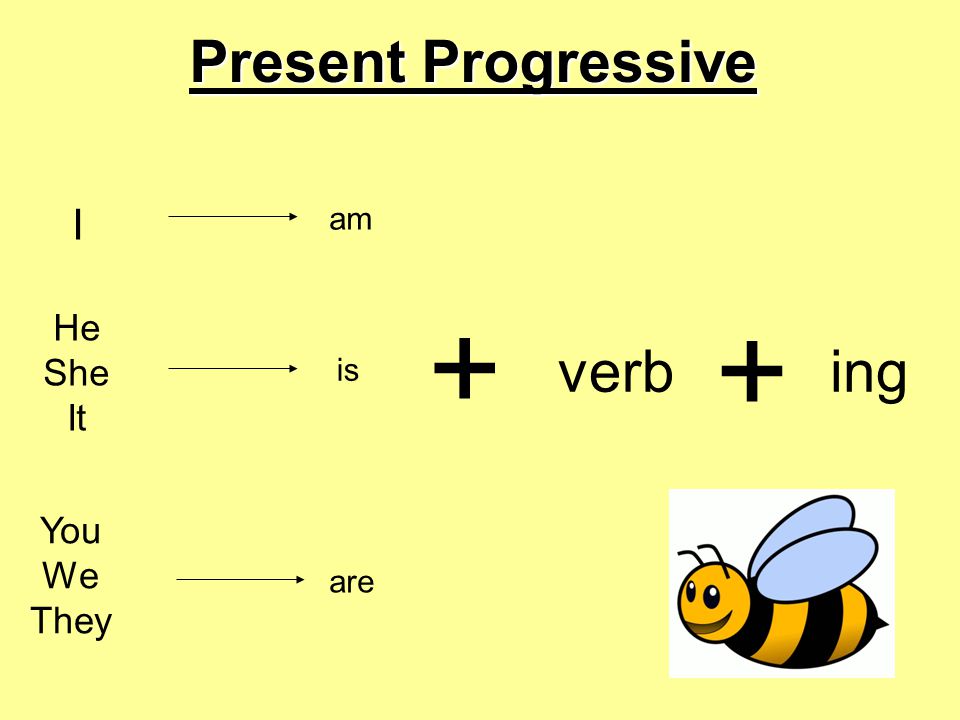 